НАКАЗПО ГАННІВСЬКІЙ ЗАГАЛЬНООСВІТНІЙ ШКОЛІ І-ІІІ СТУПЕНІВПЕТРІВСЬКОЇ РАЙОННОЇ РАДИ КІРОВОГРАДСЬКОЇ ОБЛАСТІвід 04 квітня 2019 року                                                                                               № 90с. ГаннівкаПро проходження обов’язкових профілактичних медичних оглядів працівників На виконання наказу начальника відділу освіти райдержадміністрації від 03 квітня 2019 року № 76 «Про проведення обов’язкових профілактичних медичних оглядів працівників закладів загальної середньої освіти» НАКАЗУЮ:1. Соціальному педагогу Ганнівської загальноосвітньої школи І-ІІІ ступенів ОСАДЧЕНКО Н.М., заступнику завідувача з навчально-виховної роботи Володимирівської загальноосвітньої школи І-ІІ ступенів, філії Ганнівської загальноосвітньої школи І-ІІІ ступенів ПОГОРЄЛІЙ Т.М., заступнику завідувача з навчально-виховної роботи Іскрівської загальноосвітньої школи І-ІІІ ступенів, філії Ганнівської загальноосвітньої школи І-ІІІ ступенів БОНДАРЄВІЙ Н.П. забезпечити у квітні-травні поточного року проходження періодичного медичного огляду та медичного огляду працівників певних категорій визначених відповідним актом державної служби України з питань праці, відповідно до графіку (додається).2. Контроль за виконанням даного наказу покласти на заступника директора з навчально-виховної роботи Ганнівської загальноосвітньої школи І-ІІІ ступенів ЩУРИК О.О., завідувача Володимирівської загальноосвітньої школи І-ІІ ступенів, філії Ганнівської загальноосвітньої школи І-ІІІ ступенів МІЩЕНКО М. І., на завідувача Іскрівської загальноосвітньої школи І-ІІІ ступенів, філії Ганнівської загальноосвітньої школи І-ІІІ ступенів ЯНИШИНА В.М. Директор школи                                                                                          О.КанівецьЗ наказом ознайомлені:                                                                         О.ЩурикН.ОсадченкоВ.ЯнишинМ.МіщенкоН.БондарєваТ.ПогорєлаДодаток до наказу директора школивід 04.04.2019 року № 90Графік проведення медичного огляду працівників  навчальних закладів району у 2019 році визначених відповідним актом державної служби України з питань праціГрафік проведення медичного огляду працівників навчальних закладів району у 2019 році № з/пНазва закладу освітиКількість  працівниківДата проходження1.Ганнівська ЗШ І-ІІІ ступенів Петрівської районної ради  Кіровоградської області (опорний заклад)Філії:1111.04.2019 рокуІскрівська ЗШ І-ІІІ ступенів 1510.04.2019 рокуВолодимирівська ЗШ І-ІІ ступенів 1315.04.2019 рокуВсьогоВсього39№ з/пНазва закладу освітиКількість  працівниківДата проходження1.Ганнівська ЗШ І-ІІІ ступенів Петрівської районної ради  Кіровоградської області (опорний заклад)Філії:151225.04.2019 року02.05.2019 року1.Іскрівська ЗШ І-ІІІ ступенів141017.04. 2019 року22.04. 2019 року1.Володимирівська ЗШ І-ІІ ступенів5131425.04. 2019 року06.05. 2019 року07.05. 2019 рокуВсьогоВсього83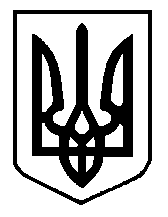 